March 2021 Transitioning to Biddenham 2021Dear Parent/Carer,We are delighted to be welcoming your child into our school in September 2021 and we hope you and your families are all safe and well during this difficult time. My name is Phillipa Copley and I am Assistant Headteacher in charge of the transition of our new students, joining us in September, from Year 6 to Year 7 and will be your main point of contact over the next few months.In the current climate, we are well aware you might be slightly anxious about your child’s transition to secondary in September and I wanted to write to you to reassure you that we are putting plans in place to support your child’s transition fully, whatever the circumstances in the upcoming months. Please be reassured that we will support you and your child alongside your child’s current primary school in making this transition a smooth and happy experience. We will be in touch over the next term via our website  https://www.biddenham.beds.sch.uk/ks3/ and your child’s primary school with further updates of how we will be moving forward with your child’s transition to Biddenham. If you have any questions or concerns please do contact me via the transition email transition@biddenham.beds.sch.uk and mark for the attention of Phillipa Copley.In the meantime, take the very best of care of yourselves and your families.Yours sincerely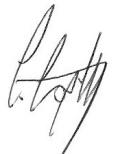 Miss Phillipa CopleyAssistant HeadteacherOutreach, Partnership and Community